Farleigh Hospice Service's updateWhat clinical services are we offering?We have considered how best to support the 667 patients that we know are coming to the end of their life in the mid Essex community. We are committed to continuing to support people to be cared for in their own homes where possible and have decided to pool all of our clinical resource into providing an increased amount of community care, therefore freeing our beds for hospital use. Our non-clinical teams have been redeployed where possible to support clinical teams.We have also taken some difficult decisions to minimise the risk to our patients, staff and volunteers. We have now postponed all day services, group activities and face to face counselling. We will be offering telephone and online support to these people.We have developed a new support service called our ‘Farleigh helpline’ which is available via telephone. The helpline will be a listening ear and to provide information and support. This service will also provide a link with community groups for people who use our services who require practical assistance during this difficult time.We continue to accept referrals to both our adult and children’s bereavement services, with sessions taking place via telephone or virtually.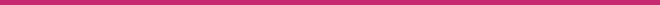 Can I still visit Farleigh Hospice?No, sorry at this time we are limiting access to Farleigh Hospice to only essential visits by staff and volunteers, as well as family and friends of those that are currently in our In Patient Unit.What is happening with our Fundraising?We have closed all of our shopsWe will continue to fundraise online and through telephone givingWe are postponing all major events until the AutumnWe have limited our lottery promotion to online onlyWhat can I do to help?Sadly, even though we are already seeing an increase in referrals for our care and bereavement support, we are set to lose a great deal of income due to the current situation that is affecting fundraising, events and challenges.If you are able to, please consider supporting Farleigh Hospice through this difficult and challenging time by making a donation here farleighhospice.org/donateThe wellbeing of our patients, staff and volunteers is at the centre of our decisions. We appreciate your understanding and support at this unprecedented time.Best wishes,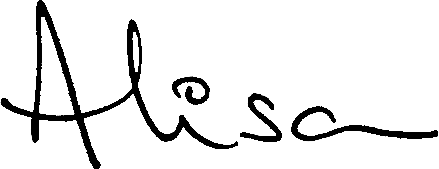 Alison Stevens, Chief Executive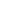 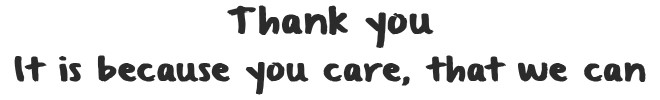 